Chicago Greens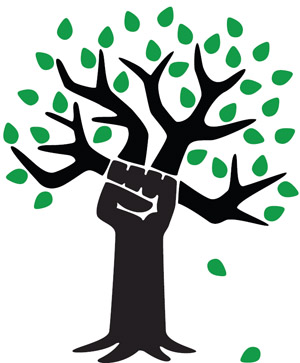 www.illinoisgreens.orgSpecial Upcoming  Ecological SpeakersEach Program on Saturday at 6:00 PM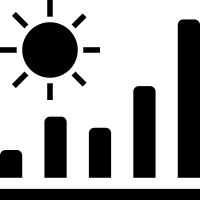 June 18th					COP 21: A Tale of Two Conferences Int'l Environmental Conference of the Parties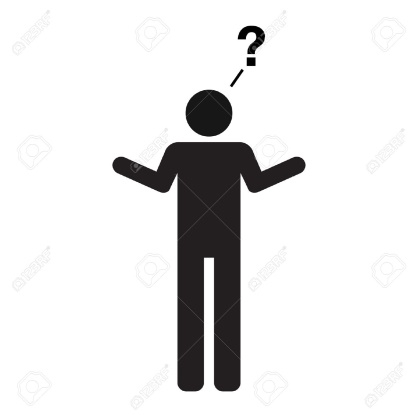 Paris, France, a report July 9th 						Why Americans Believe Things That Aren't True - e.g., global warming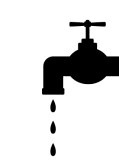 July 23rd  					The End of Water As We Know Itat theCollege of Complexes weekly free speech forumwww.collegeofcomplexes.orgDappers East Restaurant, 2901 W. Addison (free parking)www.illinoisgreens.org